BHARATHIAR UNIVERSITY: COIMBATORE – 641046.SCHOOL OF DISTANCE EDUCATION – OCTOBER 2023PRACTICAL EXAMINATION SCHEDULEVenue: Mugavari Eye Hospital & Research Institute, No. 11/197, Mambakkam Main Road,Medavakkam, Chennai – 100.                 (The students who wrote the examinations for the courses noted against in Chennai, Vellore and Kancheepuram can do the Practical in Mugavari Eye Hospital & Research Institute, Chennai)M.Sc APPLIED PSYCHOLOGYM.Sc BOTANY M.Com  - COMPUTER APPLICATIONSM.Sc – CHEMISTRYM.Sc ENVIRONMENTAL SCIENCEM.Sc PHYSICSBHARATHIAR UNIVERSITY: COIMBATORE – 641046.SCHOOL OF DISTANCE EDUCATION – OCTOBER 2023PRACTICAL EXAMINATION SCHEDULEVenue: Mugavari Eye Hospital & Research Institute, No. 11/197, Mambakkam Main Road,Medavakkam, Chennai – 100.                 (The students who wrote the examinations for the courses noted against in Chennai, Vellore and Kancheepuram can do the Practical in Mugavari Eye Hospital & Research Institute, Chennai)MASTER OF COMPUTER APPLICATIONS P.G. Diploma in Logistics & Supply Chain Management(The students who wrote the examinations for the courses noted against in Chennai and Hosur can do the Project Report And Viva Voce in Mugavari Eye Hospital & Research Institute, Chennai)MASTER OF BUSINESS ADMINISTRATION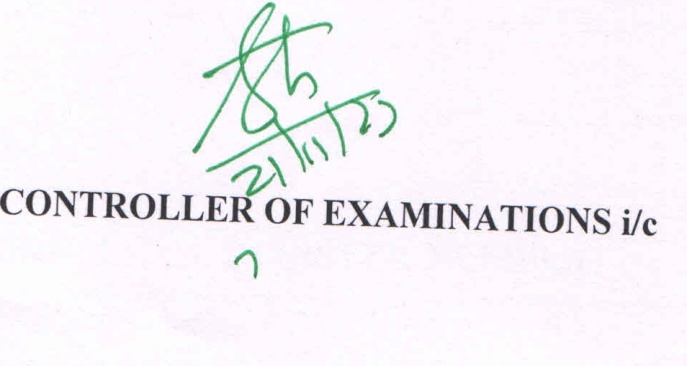 DATE & TIMETITLE OF THE PAPER & CODEREGISTER  NUMBER27.11.202310.00 am to 01.00 pmExperimental Psychology – 13P17MAP0102, 20MAP1104, 20MAP1455, 20MAP1571, 20MAP1746, 21MAP1010, 21MAP1061, 21MAP1076, 21MAP1091, 21MAP1174, 21MAP1178, 21MAP1271, 21MAP1460, 21MAP1625, 21MAP1249, 20MAP1551, 21MAP124627.11.202302.00 pm to 05.00 pmViva-Voce – 27V21MAP1460DATE & TIMETITLE OF THE PAPER & CODEREGISTER  NUMBER24.11.202309.00 am to 01.00 pmPhycology, Mycology, Bacteriology, Virology; Bryophytes, Pteridophytes and Gymnosperms - 13P20MBY1067,  21MBY100524.11.202301.00 pm to 05.00 pmGenetics, Plant Breeding and Biostatistics; Cell and Molecular biology; Anatomy, Embryology and Tissue Culture - 13Q20MBY1067, 21MBY100525.11.202309.00 am to 01.00 pmEnvironmental Botany and Conservation Biology; Angiosperm Systematics - 23P20MBY1067, 21MBY1005, 21MBY1139, 21MBY1140, 21MBY114225.11.202301.00 pm to 05.00 pmBiotechnology and Genetic Engineering: Plant Physiology and Biochemistry - 23Q20MBY1067, 21MBY1005, 21MBY1139, 21MBY1140, 21MBY1142DATE & TIMETITLE OF THE PAPER & CODEREGISTER  NUMBER24.11.202309.00 am to 12.00 pmComputer Applications Practicals – II 23P21MCC1013, 21MCC1112DATE & TIMETITLE OF THE PAPER & CODEREGISTER  NUMBER24.11.202307.00 am to 01.00 pmOrganic Chemistry I - 13P18MCH1051, 20MCH1057, 20MCH1168, 21MCH1076, 21MCH1222, 20MCH1029, 21MCH1045, 21MCH1066,20MCH1117, 20MCH119425.11.202307.00 am to 01.00 pmInorganic Chemistry I - 13Q18MCH1051, 20MCH1057, 20MCH1168, 21MCH1076, 20MCH1029, 21MCH1045, 21MCH1066, 20MCH1117, 20MCH119426.11.202307.00 am to 01.00 pmPhysical Chemistry I - 13R18MCH1051, 20MCH1057, 20MCH1168, 21MCH1076, 20MCH1029, 21MCH1045, 21MCH1066, 20MCH1117, 20MCH1194DATE & TIMETITLE OF THE PAPER & CODEREGISTER  NUMBER24.11.202301.00 pm to 07.00 pmOrganic Chemistry II - 23P18MCH1051, 18MCH1076, 20MCH1057, 20MCH1168, 20MCH1194, 21MCH1002, 21MCH1212, 21MCH1219, 21MCH1222, 21MCH1233, 17MCH1104, 20MCH1029, 20MCH1207, 21MCH1040, 21MCH1041, 21MCH1042, 21MCH1045, 21MCH1047, 21MCH1048, 21MCH1054, 21MCH1055, 21MCH1056, 21MCH1058, 21MCH1061, 21MCH1062, 21MCH1066, 21MCH1067, 21MCH1075, 21MCH1081, 21MCH1101, 21MCH1121, 21MCH1126, 21MCH1161, 21MCH1164, 21MCH1170, 21MCH1213, 21MCH1214, 21MCH1217, 21MCH1218, 21MCH1220, 21MCH1223, 21MCH1224, 21MCH123425.11.202301.00 pm to 07.00 pmInorganic Chemistry II - 23Q18MCH1051, 18MCH1076, 20MCH1002, 20MCH1057, 20MCH1117, 20MCH1168, 20MCH1194, 21MCH1002, 21MCH1212, 21MCH1219, 21MCH1222, 21MCH1233, 17MCH1104, 20MCH1029, 20MCH1207, 21MCH1040, 21MCH1041, 21MCH1042, 21MCH1045, 21MCH1047, 21MCH1048, 21MCH1054, 21MCH1055, 21MCH1056, 21MCH1058, 21MCH1061, 21MCH1062, 21MCH1066, 21MCH1067, 21MCH1075, 21MCH1081, 21MCH1101, 21MCH1121, 21MCH1126, 21MCH1161, 21MCH1164, 21MCH1170, 21MCH1213, 21MCH1214, 21MCH1217, 21MCH1218, 21MCH1220, 21MCH1223, 21MCH1224, 21MCH123426.11.202301.00 pm to 07.00 pmPhysical Chemistry II - 23R18MCH1051, 18MCH1076, 20MCH1002, 20MCH1057, 20MCH1117, 20MCH1168, 20MCH1194, 21MCH1002, 21MCH1212, 21MCH1219, 21MCH1222, 21MCH1233, 17MCH1104, 20MCH1029, 20MCH1207, 21MCH1040, 21MCH1041, 21MCH1042, 21MCH1045, 21MCH1047, 21MCH1048, 21MCH1054, 21MCH1055, 21MCH1056, 21MCH1058, 21MCH1061, 21MCH1062, 21MCH1066, 21MCH1067, 21MCH1075, 21MCH1081, 21MCH1101, 21MCH1121, 21MCH1126, 21MCH1161, 21MCH1164, 21MCH1170, 21MCH1213, 21MCH1214, 21MCH1217, 21MCH1218, 21MCH1220, 21MCH1223, 21MCH1224, 21MCH1234DATE & TIMETITLE OF THE PAPER & CODEREGISTER  NUMBER24.11.202301.00 pm to 07.00 pmAir, Water and Soil Analysis  - 13P20MES1135, 21MES1003, 21MES1004, 21MES1017, 21MES1143, 21MES1144, 21MES1155, 21MES1158, 21MES1012, 21MES1042, 21MES1077, 21MES109324.11.202307.00 am to 01.00 pmWaste Water Treatment  - 23P15MES1033, 20MES1040, 20MES1135, 21MES1003, 21MES1004, 21MES1017, 21MES1019, 21MES1020, 21MES1025, 21MES1026, 21MES1027, 21MES1031, 21MES1035, 21MES1036, 21MES1068, 21MES1093, 21MES1095, 21MES1140, 21MES1143, 21MES1144, 21MES1145, 21MES1147, 21MES1150, 21MES1151, 21MES1153, 21MES1154, 21MES1155, 21MES1158, 21MES1165, 20MES1049, 21MES1012, 21MES1042, 21MES1077DATE & TIMETITLE OF THE PAPER & CODE           REGISTER  NUMBER24.11.202309.00 am to 12.00 pmGeneral Physics – 13P17MPH1117, 21MPH111024.11.202302.00 pm to 05.00 pmElectronics – 13Q17MPH1117, 21MPH111025.11.202309.00 am to 12.00 pmAdvanced Physics – 23P17MPH1117, 21MPH1008, 21MPH1035, 21MPH1110, 21MPH1153, 21MPH1164, 21MPH1165, 21MPH1167, 21MPH1168, 21MPH1169, 21MPH1016, 21MPH1041, 21MPH1067, 21MPH1101, 21MPH113325.11.202302.00 pm to 05.00 pmAdvanced Electronics – 23Q17MPH1117, 21MPH1008, 21MPH1035, 21MPH1110, 21MPH1153, 21MPH1164, 21MPH1165, 21MPH1167, 21MPH1168, 21MPH1169, 21MPH1016, 21MPH1041, 21MPH1067, 21MPH1101, 21MPH1133DATE & TIMETITLE OF THE PAPER & CODEREGISTER NUMBER29.11.2310 am to 1 pmProblem solving in C & Data Structure Lab - 13P14MCA1438, 19MCA116729.11.232 pm to 5 pmRDBMS Lab - 13Q14MCA1438, 19MCA116728.11.2310 am to 1 pmC++ & Java Programming Lab - 23P14MCA1438, 19MCA116728.11.232 pm to 5 pmVisual Programming Lab - 23Q14MCA1438, 19MCA116727.11.2310 am to 1 pmSoftware Testing Lab - 33P19MCA116727.11.232 pm to 5 pmViva-voce – 33V14MCA1438, 19MCA1167, 13MCA1138, 13MCA148429.11.2310 am to 1 pmJava Programming & Data Structures Lab - 13P21MCA1129, 21MCA1153, 21MCA1244, 21MCA203529.11.232 pm to 5 pmRDBMS Lab - 13Q21MCA1129, 21MCA1153, 21MCA203528.11.2310 am to 1 pmVisual Programming Lab - 13R21MCA1129, 21MCA1153, 21MCA1306, 21MCA203527.11.2310 am to 1 pmSoftware Testing Lab - 23P21MCA1002, 21MCA1010, 21MCA1038, 21MCA1040, 21MCA1053, 21MCA1062, 21MCA1089, 21MCA1125, 21MCA1129, 21MCA1153, 21MCA1163, 21MCA1188, 21MCA1238, 21MCA1240, 21MCA1244, 21MCA1306, 21MCA1328, 21MCA1570, 21MCA1572, 21MCA1835, 21MCA1861, 21MCA1893, 21MCA1894, 21MCA1954, 21MCA1997, 21MCA1998, 21MCA2000, 21MCA2028, 21MCA2035, 21MCA2057, 21MCA2091, 21MCA1247, 21MCA1358, 21MCA122727.11.232 pm to 5 pmViva-voce – 27V21MCA1002, 21MCA1010, 21MCA1038, 21MCA1040, 21MCA1053, 21MCA1062, 21MCA1089, 21MCA1125, 21MCA1129, 21MCA1153, 21MCA1163, 21MCA1188, 21MCA1238, 21MCA1240, 21MCA1244, 21MCA1306, 21MCA1328, 21MCA1570, 21MCA1572, 21MCA1793, 21MCA1835, 21MCA1861, 21MCA1893, 21MCA1894, 21MCA1954, 21MCA1997, 21MCA1998, 21MCA2000, 21MCA2028, 21MCA2035, 21MCA2057, 21MCA2091, 21MCA1247, 21MCA1358, 21MCA1227DATE & TIMETITLE OF THE PAPER & CODEREGISTER NUMBER27.11.2310 am to 1 pmProject Report And Viva Voce – 13V21QLG1025DATE & TIMETITLE OF THE PAPER & CODEREGISTER  NUMBER27.11.2310 am to 1 pmProject Report And Viva Voce - 23V08NAD5475, 08NIS5684, 10NHR6547